Перечень рекомендуемых мероприятий по улучшению условий трудаНаименование организации:  Федеральное государственное бюджетное образовательное учреждение высшего образования «Северо-Западный государственный медицинский университет имени И.И.Мечникова»  Министерства здравоохранения Российской Федерации  Наименование структурного подразделения, рабочего местаНаименование мероприятияЦель мероприятияСрок
выполненияСтруктурные подразделения, привлекаемые для выполненияОтметка о выполнении123456Администрация клиникАдминистрация клиникАдминистрация клиникАдминистрация клиникАдминистрация клиникАдминистрация клиник2016.257.2250. Главная медицинская сестраБиологический: Для профилактики возникновения инфекционных заболеваний соблюдать правила личной гигиены, соблюдать меры предосторожностиСнижение вредного воздействия биологического фактора постоянно2016.257.2253. Заместитель главного врача по клинико-экспертной работеБиологический: Для профилактики возникновения инфекционных заболеваний соблюдать правила личной гигиены, соблюдать меры предосторожностиСнижение вредного воздействия биологического фактора постоянно2016.257.2254. Заместитель главного врача по лечебной работеБиологический: Для профилактики возникновения инфекционных заболеваний соблюдать правила личной гигиены, соблюдать меры предосторожностиСнижение вредного воздействия биологического фактора постоянно2016.257.2255. Заместитель главного врача по медико-профилактическому центруБиологический: Для профилактики возникновения инфекционных заболеваний соблюдать правила личной гигиены, соблюдать меры предосторожностиСнижение вредного воздействия биологического фактора постоянно2016.257.2256. Заместитель главного врача по терапии - врач-кардиологБиологический: Для профилактики возникновения инфекционных заболеваний соблюдать правила личной гигиены, соблюдать меры предосторожностиСнижение вредного воздействия биологического фактора постоянно2016.257.2258. Старшая медицинская сестра Медико-профилактического центраБиологический: Для профилактики возникновения инфекционных заболеваний соблюдать правила личной гигиены, соблюдать меры предосторожностиСнижение вредного воздействия биологического фактора постоянно2016.257.2259. Старшая медицинская сестра клиники им. Э.Э.ЭйхвальдаБиологический: Для профилактики возникновения инфекционных заболеваний соблюдать правила личной гигиены, соблюдать меры предосторожностиСнижение вредного воздействия биологического фактора постоянноКабинет магнитно-резонансной томографииКабинет магнитно-резонансной томографииКабинет магнитно-резонансной томографииКабинет магнитно-резонансной томографииКабинет магнитно-резонансной томографииКабинет магнитно-резонансной томографии2016.257.2175А(2016.257.2176А). Врач-рентгенологБиологический: Для профилактики возникновения инфекционных заболеваний соблюдать правила личной гигиены, соблюдать меры предосторожностиСнижение вредного воздействия биологического фактора постоянноТяжесть: Организовать рациональные режимы труда  и отдыхаСнижение тяжести трудового процесса постоянно2016.257.2178. Медицинская сестраБиологический: Для профилактики возникновения инфекционных заболеваний соблюдать правила личной гигиены, соблюдать меры предосторожностиСнижение вредного воздействия биологического фактора постоянноТяжесть: Организовать рациональные режимы труда  и отдыхаСнижение тяжести трудового процесса постоянно2016.257.2179А(2016.257.2180А). РентгенолаборантБиологический: Для профилактики возникновения инфекционных заболеваний соблюдать правила личной гигиены, соблюдать меры предосторожностиСнижение вредного воздействия биологического фактора постоянноТяжесть: Организовать рациональные режимы труда  и отдыхаСнижение тяжести трудового процесса постоянно2016.257.2181А. СанитаркаБиологический: Для профилактики возникновения инфекционных заболеваний соблюдать правила личной гигиены, соблюдать меры предосторожностиСнижение вредного воздействия биологического фактора постоянноКабинет рентгеновской компьютерной томографииКабинет рентгеновской компьютерной томографииКабинет рентгеновской компьютерной томографииКабинет рентгеновской компьютерной томографииКабинет рентгеновской компьютерной томографииКабинет рентгеновской компьютерной томографии2016.257.2184А(2016.257.2185А). Врач-рентгенологБиологический: Для профилактики возникновения инфекционных заболеваний соблюдать правила личной гигиены, соблюдать меры предосторожностиСнижение вредного воздействия биологического фактора постоянноТяжесть: Организовать рациональные режимы труда  и отдыхаСнижение тяжести трудового процесса постоянно2016.257.2187. Медицинская сестраТяжесть: Организовать рациональные режимы труда  и отдыхаСнижение тяжести трудового процесса постоянноБиологический: Для профилактики возникновения инфекционных заболеваний соблюдать правила личной гигиены, соблюдать меры предосторожностиСнижение вредного воздействия биологического фактора постоянно2016.257.2188А(2016.257.2189А). РентгенолаборантБиологический: Для профилактики возникновения инфекционных заболеваний соблюдать правила личной гигиены, соблюдать меры предосторожностиСнижение вредного воздействия биологического фактора постоянноТяжесть: Организовать рациональные режимы труда  и отдыхаСнижение тяжести трудового процесса постоянно2016.257.2190А. СанитаркаБиологический: Для профилактики возникновения инфекционных заболеваний соблюдать правила личной гигиены, соблюдать меры предосторожностиСнижение вредного воздействия биологического фактора постоянноКафедра  анестезиологии и реаниматологии имени В.Л.ВаневскогоКафедра  анестезиологии и реаниматологии имени В.Л.ВаневскогоКафедра  анестезиологии и реаниматологии имени В.Л.ВаневскогоКафедра  анестезиологии и реаниматологии имени В.Л.ВаневскогоКафедра  анестезиологии и реаниматологии имени В.Л.ВаневскогоКафедра  анестезиологии и реаниматологии имени В.Л.Ваневского2016.257.1600А. АссистентХимический: Применение специальных сертифицированных средств индивидуальной защиты органов дыханияСнижение воздействия химического фактора постоянноБиологический: Для профилактики возникновения инфекционных заболеваний соблюдать правила личной гигиены, соблюдать меры предосторожностиСнижение вредного воздействия биологического фактора постоянноНапряженность: Организовать рациональные режимы труда  и отдыхаСнижение напряженности трудового процесса постоянно2016.257.1602А(2016.257.1603А). ДоцентХимический: Применение специальных сертифицированных средств индивидуальной защиты органов дыханияСнижение воздействия химического фактора постоянноБиологический: Для профилактики возникновения инфекционных заболеваний соблюдать правила личной гигиены, соблюдать меры предосторожностиСнижение вредного воздействия биологического фактора постоянноНапряженность: Организовать рациональные режимы труда  и отдыхаСнижение напряженности трудового процесса постоянно2016.257.1605. ЗаведующийкафедройХимический: Применение специальных сертифицированных средств индивидуальной защиты органов дыханияСнижение воздействия химического фактора постоянноБиологический: Для профилактики возникновения инфекционных заболеваний соблюдать правила личной гигиены, соблюдать меры предосторожностиСнижение вредного воздействия биологического фактора постоянноНапряженность: Организовать рациональные режимы труда  и отдыхаСнижение напряженности трудового процесса постоянно2016.257.1607А(2016.257.1608А). ПрофессорХимический: Применение специальных сертифицированных средств индивидуальной защиты органов дыханияСнижение воздействия химического фактора постоянноБиологический: Для профилактики возникновения инфекционных заболеваний соблюдать правила личной гигиены, соблюдать меры предосторожностиСнижение вредного воздействия биологического фактора постоянноНапряженность: Организовать рациональные режимы труда  и отдыхаСнижение напряженности трудового процесса постоянноКафедра  офтальмологииКафедра  офтальмологииКафедра  офтальмологииКафедра  офтальмологииКафедра  офтальмологииКафедра  офтальмологии2016.257.1591А(2016.257.1592А). ДоцентБиологический: Для профилактики возникновения инфекционных заболеваний соблюдать правила личной гигиены, соблюдать меры предосторожностиСнижение вредного воздействия биологического фактора постоянно2016.257.1593. Заведующий кафедройБиологический: Для профилактики возникновения инфекционных заболеваний соблюдать правила личной гигиены, соблюдать меры предосторожностиСнижение вредного воздействия биологического фактора постоянно2016.257.1596А(2016.257.1597А). ПрофессорБиологический: Для профилактики возникновения инфекционных заболеваний соблюдать правила личной гигиены, соблюдать меры предосторожностиСнижение вредного воздействия биологического фактора постоянноКафедра биологической и общей химии имени В.В. СоколовскогоКафедра биологической и общей химии имени В.В. СоколовскогоКафедра биологической и общей химии имени В.В. СоколовскогоКафедра биологической и общей химии имени В.В. СоколовскогоКафедра биологической и общей химии имени В.В. СоколовскогоКафедра биологической и общей химии имени В.В. Соколовского2016.257.1718. АссистентБиологический: Для профилактики возникновения инфекционных заболеваний соблюдать правила личной гигиены, соблюдать меры предосторожностиСнижение вредного воздействия биологического фактора постоянно903. АссистентБиологический: Для профилактики возникновения инфекционных заболеваний соблюдать правила личной гигиены, соблюдать меры предосторожностиСнижение вредного воздействия биологического фактора постоянно2016.257.1720. ДоцентБиологический: Для профилактики возникновения инфекционных заболеваний соблюдать правила личной гигиены, соблюдать меры предосторожностиСнижение вредного воздействия биологического фактора постоянно904. ДоцентБиологический: Для профилактики возникновения инфекционных заболеваний соблюдать правила личной гигиены, соблюдать меры предосторожностиСнижение вредного воздействия биологического фактора постоянно2016.257.1722. Заведующий кафедройБиологический: Для профилактики возникновения инфекционных заболеваний соблюдать правила личной гигиены, соблюдать меры предосторожностиСнижение вредного воздействия биологического фактора постоянно2016.257.1725. ПрофессорБиологический: Для профилактики возникновения инфекционных заболеваний соблюдать правила личной гигиены, соблюдать меры предосторожностиСнижение вредного воздействия биологического фактора постоянно2016.257.1726. Старший лаборантБиологический: Для профилактики возникновения инфекционных заболеваний соблюдать правила личной гигиены, соблюдать меры предосторожностиСнижение вредного воздействия биологического фактора постоянно2016.257.1728. Старший преподавательБиологический: Для профилактики возникновения инфекционных заболеваний соблюдать правила личной гигиены, соблюдать меры предосторожностиСнижение вредного воздействия биологического фактора постоянноКафедра гериатрии, пропедевтики и управления в сестринской деятельностиКафедра гериатрии, пропедевтики и управления в сестринской деятельностиКафедра гериатрии, пропедевтики и управления в сестринской деятельностиКафедра гериатрии, пропедевтики и управления в сестринской деятельностиКафедра гериатрии, пропедевтики и управления в сестринской деятельностиКафедра гериатрии, пропедевтики и управления в сестринской деятельности905А(906А). АссистентБиологический: Для профилактики возникновения инфекционных заболеваний соблюдать правила личной гигиены, соблюдать меры предосторожностиСнижение вредного воздействия биологического фактора постоянно907А(908А). ДоцентБиологический: Для профилактики возникновения инфекционных заболеваний соблюдать правила личной гигиены, соблюдать меры предосторожностиСнижение вредного воздействия биологического фактора постоянно909. Заведующий кафедройБиологический: Для профилактики возникновения инфекционных заболеваний соблюдать правила личной гигиены, соблюдать меры предосторожностиСнижение вредного воздействия биологического фактора постоянно910. ПрофессорБиологический: Для профилактики возникновения инфекционных заболеваний соблюдать правила личной гигиены, соблюдать меры предосторожностиСнижение вредного воздействия биологического фактора постоянноКафедра госпитальной хирургии имени В.А.ОппеляКафедра госпитальной хирургии имени В.А.ОппеляКафедра госпитальной хирургии имени В.А.ОппеляКафедра госпитальной хирургии имени В.А.ОппеляКафедра госпитальной хирургии имени В.А.ОппеляКафедра госпитальной хирургии имени В.А.Оппеля2016.257.1665А(2016.257.1666А). АссистентХимический: Применение специальных сертифицированных средств индивидуальной защиты органов дыханияСнижение воздействия химического фактора постоянноБиологический: Для профилактики возникновения инфекционных заболеваний соблюдать правила личной гигиены, соблюдать меры предосторожностиСнижение вредного воздействия биологического фактора постоянноНапряженность: Организовать рациональные режимы труда  и отдыхаСнижение напряженности трудового процесса постоянно2016.257.1667А(2016.257.1668А). ДоцентХимический: Применение специальных сертифицированных средств индивидуальной защиты органов дыханияСнижение воздействия химического фактора постоянноБиологический: Для профилактики возникновения инфекционных заболеваний соблюдать правила личной гигиены, соблюдать меры предосторожностиСнижение вредного воздействия биологического фактора постоянноНапряженность: Организовать рациональные режимы труда  и отдыхаСнижение напряженности трудового процесса постоянно2016.257.1669. Заведующий кафедройХимический: Применение специальных сертифицированных средств индивидуальной защиты органов дыханияСнижение воздействия химического фактора постоянноБиологический: Для профилактики возникновения инфекционных заболеваний соблюдать правила личной гигиены, соблюдать меры предосторожностиСнижение вредного воздействия биологического фактора постоянноНапряженность: Организовать рациональные режимы труда  и отдыхаСнижение напряженности трудового процесса постоянно2016.257.1671А. ПрофессорХимический: Применение специальных сертифицированных средств индивидуальной защиты органов дыханияСнижение воздействия химического фактора постоянноБиологический: Для профилактики возникновения инфекционных заболеваний соблюдать правила личной гигиены, соблюдать меры предосторожностиСнижение вредного воздействия биологического фактора постоянноНапряженность: Организовать рациональные режимы труда  и отдыхаСнижение напряженности трудового процесса постоянноКафедра дерматовенерологииКафедра дерматовенерологииКафедра дерматовенерологииКафедра дерматовенерологииКафедра дерматовенерологииКафедра дерматовенерологии2016.257.1993А. АссистентБиологический: Для профилактики возникновения инфекционных заболеваний соблюдать правила личной гигиены, соблюдать меры предосторожностиСнижение вредного воздействия биологического фактора постоянно2016.257.1995А(2016.257.1996А). ДоцентБиологический: Для профилактики возникновения инфекционных заболеваний соблюдать правила личной гигиены, соблюдать меры предосторожностиСнижение вредного воздействия биологического фактора постоянно2016.257.1998. Заведующий кафедройБиологический: Для профилактики возникновения инфекционных заболеваний соблюдать правила личной гигиены, соблюдать меры предосторожностиСнижение вредного воздействия биологического фактора постоянно2016.257.1999А(2016.257.2000А). ПрофессорБиологический: Для профилактики возникновения инфекционных заболеваний соблюдать правила личной гигиены, соблюдать меры предосторожностиСнижение вредного воздействия биологического фактора постоянноКафедра детской стоматологииКафедра детской стоматологииКафедра детской стоматологииКафедра детской стоматологииКафедра детской стоматологииКафедра детской стоматологии2016.257.1611А(2016.257.1612А). АссистентБиологический: Для профилактики возникновения инфекционных заболеваний соблюдать правила личной гигиены, соблюдать меры предосторожностиСнижение вредного воздействия биологического фактора постоянно2016.257.1613А(2016.257.1614А). ДоцентБиологический: Для профилактики возникновения инфекционных заболеваний соблюдать правила личной гигиены, соблюдать меры предосторожностиСнижение вредного воздействия биологического фактора постоянно2016.257.1615. Заведующий кафедройБиологический: Для профилактики возникновения инфекционных заболеваний соблюдать правила личной гигиены, соблюдать меры предосторожностиСнижение вредного воздействия биологического фактора постоянноКафедра клинической лабораторной диагностикиКафедра клинической лабораторной диагностикиКафедра клинической лабораторной диагностикиКафедра клинической лабораторной диагностикиКафедра клинической лабораторной диагностикиКафедра клинической лабораторной диагностики2016.257.1829А(2016.257.1830А). АссистентБиологический: Для профилактики возникновения инфекционных заболеваний соблюдать правила личной гигиены, соблюдать меры предосторожностиСнижение вредного воздействия биологического фактора постоянно2016.257.1831А(2016.257.1832А). ДоцентБиологический: Для профилактики возникновения инфекционных заболеваний соблюдать правила личной гигиены, соблюдать меры предосторожностиСнижение вредного воздействия биологического фактора постоянно2016.257.1833. Заведующий кафедройБиологический: Для профилактики возникновения инфекционных заболеваний соблюдать правила личной гигиены, соблюдать меры предосторожностиСнижение вредного воздействия биологического фактора постоянно2016.257.1837А. ПрофессорБиологический: Для профилактики возникновения инфекционных заболеваний соблюдать правила личной гигиены, соблюдать меры предосторожностиСнижение вредного воздействия биологического фактора постоянноКафедра клинической микологии, аллергологии и иммунологииКафедра клинической микологии, аллергологии и иммунологииКафедра клинической микологии, аллергологии и иммунологииКафедра клинической микологии, аллергологии и иммунологииКафедра клинической микологии, аллергологии и иммунологииКафедра клинической микологии, аллергологии и иммунологии2016.257.2003А. АссистентБиологический: Для профилактики возникновения инфекционных заболеваний соблюдать правила личной гигиены, соблюдать меры предосторожностиСнижение вредного воздействия биологического фактора постоянно2016.257.2005А(2016.257.2006А). ДоцентБиологический: Для профилактики возникновения инфекционных заболеваний соблюдать правила личной гигиены, соблюдать меры предосторожностиСнижение вредного воздействия биологического фактора постоянно2016.257.2007. Заведующий кафедройБиологический: Для профилактики возникновения инфекционных заболеваний соблюдать правила личной гигиены, соблюдать меры предосторожностиСнижение вредного воздействия биологического фактора постоянно2016.257.2008А(2016.257.2009А). ПрофессорБиологический: Для профилактики возникновения инфекционных заболеваний соблюдать правила личной гигиены, соблюдать меры предосторожностиСнижение вредного воздействия биологического фактора постоянноКафедра косметологииКафедра косметологииКафедра косметологииКафедра косметологииКафедра косметологииКафедра косметологии2016.257.1765А(2016.257.1766А). АссистентБиологический: Для профилактики возникновения инфекционных заболеваний соблюдать правила личной гигиены, соблюдать меры предосторожностиСнижение вредного воздействия биологического фактора постоянно2016.257.1767А(2016.257.1768А). ДоцентБиологический: Для профилактики возникновения инфекционных заболеваний соблюдать правила личной гигиены, соблюдать меры предосторожностиСнижение вредного воздействия биологического фактора постоянно2016.257.1769. Заведующий кафедройБиологический: Для профилактики возникновения инфекционных заболеваний соблюдать правила личной гигиены, соблюдать меры предосторожностиСнижение вредного воздействия биологического фактора постоянноКафедра лечебной физкультуры и спортивной медициныКафедра лечебной физкультуры и спортивной медициныКафедра лечебной физкультуры и спортивной медициныКафедра лечебной физкультуры и спортивной медициныКафедра лечебной физкультуры и спортивной медициныКафедра лечебной физкультуры и спортивной медицины2016.257.1853А. АссистентБиологический: Для профилактики возникновения инфекционных заболеваний соблюдать правила личной гигиены, соблюдать меры предосторожностиСнижение вредного воздействия биологического фактора постоянно2016.257.1855А(2016.257.1856А). ДоцентБиологический: Для профилактики возникновения инфекционных заболеваний соблюдать правила личной гигиены, соблюдать меры предосторожностиСнижение вредного воздействия биологического фактора постоянно2016.257.1857. Заведующий кафедройБиологический: Для профилактики возникновения инфекционных заболеваний соблюдать правила личной гигиены, соблюдать меры предосторожностиСнижение вредного воздействия биологического фактора постоянно2016.257.1860А(2016.257.1861А). ПрофессорБиологический: Для профилактики возникновения инфекционных заболеваний соблюдать правила личной гигиены, соблюдать меры предосторожностиСнижение вредного воздействия биологического фактора постоянноКафедра лучевой диагностики и лучевой  терапииКафедра лучевой диагностики и лучевой  терапииКафедра лучевой диагностики и лучевой  терапииКафедра лучевой диагностики и лучевой  терапииКафедра лучевой диагностики и лучевой  терапииКафедра лучевой диагностики и лучевой  терапии2016.257.1619А(2016.257.1620А). АссистентБиологический: Для профилактики возникновения инфекционных заболеваний соблюдать правила личной гигиены, соблюдать меры предосторожностиСнижение вредного воздействия биологического фактора постоянно2016.257.1621А(2016.257.1622А). ДоцентБиологический: Для профилактики возникновения инфекционных заболеваний соблюдать правила личной гигиены, соблюдать меры предосторожностиСнижение вредного воздействия биологического фактора постоянно2016.257.1623. Заведующий кафедройБиологический: Для профилактики возникновения инфекционных заболеваний соблюдать правила личной гигиены, соблюдать меры предосторожностиСнижение вредного воздействия биологического фактора постоянно2016.257.1625А(2016.257.1626А). ПрофессорБиологический: Для профилактики возникновения инфекционных заболеваний соблюдать правила личной гигиены, соблюдать меры предосторожностиСнижение вредного воздействия биологического фактора постоянноКафедра медицинской микробиологииКафедра медицинской микробиологииКафедра медицинской микробиологииКафедра медицинской микробиологииКафедра медицинской микробиологииКафедра медицинской микробиологии2016.257.1805А(2016.257.1806А). АссистентБиологический: Для профилактики возникновения инфекционных заболеваний соблюдать правила личной гигиены, соблюдать меры предосторожностиСнижение вредного воздействия биологического фактора постоянноТяжесть: Организовать рациональные режимы труда  и отдыхаСнижение тяжести трудового процесса постоянно2016.257.1807А(2016.257.1808А). ДоцентБиологический: Для профилактики возникновения инфекционных заболеваний соблюдать правила личной гигиены, соблюдать меры предосторожностиСнижение вредного воздействия биологического фактора постоянноТяжесть: Организовать рациональные режимы труда  и отдыхаСнижение тяжести трудового процесса постоянно2016.257.1810. Заведующий кафедройБиологический: Для профилактики возникновения инфекционных заболеваний соблюдать правила личной гигиены, соблюдать меры предосторожностиСнижение вредного воздействия биологического фактора постоянно2016.257.1811А(2016.257.1812А). Заведующий лабораториейБиологический: Для профилактики возникновения инфекционных заболеваний соблюдать правила личной гигиены, соблюдать меры предосторожностиСнижение вредного воздействия биологического фактора постоянно2016.257.1813А(2016.257.1814А). ЛаборантБиологический: Для профилактики возникновения инфекционных заболеваний соблюдать правила личной гигиены, соблюдать меры предосторожностиСнижение вредного воздействия биологического фактора постоянно2016.257.1815А(2016.257.1816А). ПрофессорБиологический: Для профилактики возникновения инфекционных заболеваний соблюдать правила личной гигиены, соблюдать меры предосторожностиСнижение вредного воздействия биологического фактора постоянно2016.257.1817А(2016.257.1818А). Старший лаборантБиологический: Для профилактики возникновения инфекционных заболеваний соблюдать правила личной гигиены, соблюдать меры предосторожностиСнижение вредного воздействия биологического фактора постоянноКафедра медицинской генетикиКафедра медицинской генетикиКафедра медицинской генетикиКафедра медицинской генетикиКафедра медицинской генетикиКафедра медицинской генетики2016.257.1958А(2016.257.1959А). АссистентБиологический: Для профилактики возникновения инфекционных заболеваний соблюдать правила личной гигиены, соблюдать меры предосторожностиСнижение вредного воздействия биологического фактора постоянно2016.257.1960А(2016.257.1961А). ДоцентБиологический: Для профилактики возникновения инфекционных заболеваний соблюдать правила личной гигиены, соблюдать меры предосторожностиСнижение вредного воздействия биологического фактора постоянно2016.257.1962. Заведующий кафедройБиологический: Для профилактики возникновения инфекционных заболеваний соблюдать правила личной гигиены, соблюдать меры предосторожностиСнижение вредного воздействия биологического фактора постоянно2016.257.1965А(2016.257.1966А). ПрофессорБиологический: Для профилактики возникновения инфекционных заболеваний соблюдать правила личной гигиены, соблюдать меры предосторожностиСнижение вредного воздействия биологического фактора постоянноКафедра медицины трудаКафедра медицины трудаКафедра медицины трудаКафедра медицины трудаКафедра медицины трудаКафедра медицины труда2016.257.1576А. АссистентБиологический: Для профилактики возникновения инфекционных заболеваний соблюдать правила личной гигиены, соблюдать меры предосторожностиСнижение вредного воздействия биологического фактора постоянно2016.257.1578А(2016.257.1579А). ДоцентБиологический: Для профилактики возникновения инфекционных заболеваний соблюдать правила личной гигиены, соблюдать меры предосторожностиСнижение вредного воздействия биологического фактора постоянно2016.257.1580. ЗаведующийкафедройБиологический: Для профилактики возникновения инфекционных заболеваний соблюдать правила личной гигиены, соблюдать меры предосторожностиСнижение вредного воздействия биологического фактора постоянно2016.257.1583А. ПрофессорБиологический: Для профилактики возникновения инфекционных заболеваний соблюдать правила личной гигиены, соблюдать меры предосторожностиСнижение вредного воздействия биологического фактора постоянно2016.257.1587А. Старший преподавательБиологический: Для профилактики возникновения инфекционных заболеваний соблюдать правила личной гигиены, соблюдать меры предосторожностиСнижение вредного воздействия биологического фактора постоянноКафедра морфологии человекаКафедра морфологии человекаКафедра морфологии человекаКафедра морфологии человекаКафедра морфологии человекаКафедра морфологии человека2016.257.1752. АссистентБиологический: Для профилактики возникновения инфекционных заболеваний соблюдать правила личной гигиены, соблюдать меры предосторожностиСнижение вредного воздействия биологического фактора постоянноХимический: Применение специальных сертифицированных средств индивидуальной защиты органов дыханияСнижение воздействия химического фактора постоянно917. АссистентХимический: Применение специальных сертифицированных средств индивидуальной защиты органов дыханияСнижение воздействия химического фактора постоянноБиологический: Для профилактики возникновения инфекционных заболеваний соблюдать правила личной гигиены, соблюдать меры предосторожностиСнижение вредного воздействия биологического фактора постоянно2016.257.1753. АссистентТяжесть: Организовать рациональные режимы труда  и отдыхаСнижение тяжести трудового процесса постоянно2016.257.1754. ДоцентХимический: Применение специальных сертифицированных средств индивидуальной защиты органов дыханияСнижение воздействия химического фактора постоянноБиологический: Для профилактики возникновения инфекционных заболеваний соблюдать правила личной гигиены, соблюдать меры предосторожностиСнижение вредного воздействия биологического фактора постоянно918. ДоцентХимический: Применение специальных сертифицированных средств индивидуальной защиты органов дыханияСнижение воздействия химического фактора постоянноБиологический: Для профилактики возникновения инфекционных заболеваний соблюдать правила личной гигиены, соблюдать меры предосторожностиСнижение вредного воздействия биологического фактора постоянно2016.257.1755. ДоцентТяжесть: Организовать рациональные режимы труда  и отдыхаСнижение тяжести трудового процесса постоянно919. ДоцентТяжесть: Организовать рациональные режимы труда  и отдыхаСнижение тяжести трудового процесса постоянно2016.257.1756. ЗаведующийкафедройХимический: Применение специальных сертифицированных средств индивидуальной защиты органов дыханияСнижение воздействия химического фактора постоянноБиологический: Для профилактики возникновения инфекционных заболеваний соблюдать правила личной гигиены, соблюдать меры предосторожностиСнижение вредного воздействия биологического фактора постоянно2016.257.1758. ЛаборантХимический: Применение специальных сертифицированных средств индивидуальной защиты органов дыханияСнижение воздействия химического фактора постоянноБиологический: Для профилактики возникновения инфекционных заболеваний соблюдать правила личной гигиены, соблюдать меры предосторожностиСнижение вредного воздействия биологического фактора постоянно915. ЛаборантХимический: Применение специальных сертифицированных средств индивидуальной защиты органов дыханияСнижение воздействия химического фактора постоянноБиологический: Для профилактики возникновения инфекционных заболеваний соблюдать правила личной гигиены, соблюдать меры предосторожностиСнижение вредного воздействия биологического фактора постоянно2016.257.1760. ПрофессорТяжесть: Организовать рациональные режимы труда  и отдыхаСнижение тяжести трудового процесса постоянно2016.257.1761. Старший лаборантХимический: Применение специальных сертифицированных средств индивидуальной защиты органов дыханияСнижение воздействия химического фактора постоянноБиологический: Для профилактики возникновения инфекционных заболеваний соблюдать правила личной гигиены, соблюдать меры предосторожностиСнижение вредного воздействия биологического фактора постоянно916. Старший лаборантХимический: Применение специальных сертифицированных средств индивидуальной защиты органов дыханияСнижение воздействия химического фактора постоянноБиологический: Для профилактики возникновения инфекционных заболеваний соблюдать правила личной гигиены, соблюдать меры предосторожностиСнижение вредного воздействия биологического фактора постоянно2016.257.1763. Старший преподавательХимический: Применение специальных сертифицированных средств индивидуальной защиты органов дыханияСнижение воздействия химического фактора постоянноБиологический: Для профилактики возникновения инфекционных заболеваний соблюдать правила личной гигиены, соблюдать меры предосторожностиСнижение вредного воздействия биологического фактора постоянно920. Старший преподавательХимический: Применение специальных сертифицированных средств индивидуальной защиты органов дыханияСнижение воздействия химического фактора постоянноБиологический: Для профилактики возникновения инфекционных заболеваний соблюдать правила личной гигиены, соблюдать меры предосторожностиСнижение вредного воздействия биологического фактора постоянно2016.257.1764. Старший преподавательТяжесть: Организовать рациональные режимы труда  и отдыхаСнижение тяжести трудового процесса постоянноКафедра неврологии имени академика С.Н.ДавиденковаКафедра неврологии имени академика С.Н.ДавиденковаКафедра неврологии имени академика С.Н.ДавиденковаКафедра неврологии имени академика С.Н.ДавиденковаКафедра неврологии имени академика С.Н.ДавиденковаКафедра неврологии имени академика С.Н.Давиденкова2016.257.1881А(2016.257.1882А). АссистентБиологический: Для профилактики возникновения инфекционных заболеваний соблюдать правила личной гигиены, соблюдать меры предосторожностиСнижение вредного воздействия биологического фактора постоянно2016.257.1883А(2016.257.1884А). ДоцентБиологический: Для профилактики возникновения инфекционных заболеваний соблюдать правила личной гигиены, соблюдать меры предосторожностиСнижение вредного воздействия биологического фактора постоянно2016.257.1885. Заведующий кафедройБиологический: Для профилактики возникновения инфекционных заболеваний соблюдать правила личной гигиены, соблюдать меры предосторожностиСнижение вредного воздействия биологического фактора постоянно2016.257.1888А(2016.257.1889А). ПрофессорБиологический: Для профилактики возникновения инфекционных заболеваний соблюдать правила личной гигиены, соблюдать меры предосторожностиСнижение вредного воздействия биологического фактора постоянноКафедра общей хирургииКафедра общей хирургииКафедра общей хирургииКафедра общей хирургииКафедра общей хирургииКафедра общей хирургии2016.257.1892А(2016.257.1893А). АссистентБиологический: Для профилактики возникновения инфекционных заболеваний соблюдать правила личной гигиены, соблюдать меры предосторожностиСнижение вредного воздействия биологического фактора постоянноХимический: Применение специальных сертифицированных средств индивидуальной защиты органов дыханияСнижение воздействия химического фактора постоянно2016.257.1894А(2016.257.1895А). ДоцентХимический: Применение специальных сертифицированных средств индивидуальной защиты органов дыханияСнижение воздействия химического фактора постоянноБиологический: Для профилактики возникновения инфекционных заболеваний соблюдать правила личной гигиены, соблюдать меры предосторожностиСнижение вредного воздействия биологического фактора постоянно2016.257.1896. Заведующий кафедройХимический: Применение специальных сертифицированных средств индивидуальной защиты органов дыханияСнижение воздействия химического фактора постоянноБиологический: Для профилактики возникновения инфекционных заболеваний соблюдать правила личной гигиены, соблюдать меры предосторожностиСнижение вредного воздействия биологического фактора постоянно2016.257.1899А(2016.257.1900А). ПрофессорХимический: Применение специальных сертифицированных средств индивидуальной защиты органов дыханияСнижение воздействия химического фактора постоянноБиологический: Для профилактики возникновения инфекционных заболеваний соблюдать правила личной гигиены, соблюдать меры предосторожностиСнижение вредного воздействия биологического фактора постоянноКафедра оперативной и клинической хирургии с топографической анатомией имени С.А. СимбирцеваКафедра оперативной и клинической хирургии с топографической анатомией имени С.А. СимбирцеваКафедра оперативной и клинической хирургии с топографической анатомией имени С.А. СимбирцеваКафедра оперативной и клинической хирургии с топографической анатомией имени С.А. СимбирцеваКафедра оперативной и клинической хирургии с топографической анатомией имени С.А. СимбирцеваКафедра оперативной и клинической хирургии с топографической анатомией имени С.А. Симбирцева2016.257.1841А(2016.257.1842А). АссистентХимический: Применение специальных сертифицированных средств индивидуальной защиты органов дыханияСнижение воздействия химического фактора постоянноБиологический: Для профилактики возникновения инфекционных заболеваний соблюдать правила личной гигиены, соблюдать меры предосторожностиСнижение вредного воздействия биологического фактора постоянно2016.257.1843А(2016.257.1844А). ДоцентХимический: Применение специальных сертифицированных средств индивидуальной защиты органов дыханияСнижение воздействия химического фактора постоянноБиологический: Для профилактики возникновения инфекционных заболеваний соблюдать правила личной гигиены, соблюдать меры предосторожностиСнижение вредного воздействия биологического фактора постоянно2016.257.1845. Заведующий кафедройХимический: Применение специальных сертифицированных средств индивидуальной защиты органов дыханияСнижение воздействия химического фактора постоянноБиологический: Для профилактики возникновения инфекционных заболеваний соблюдать правила личной гигиены, соблюдать меры предосторожностиСнижение вредного воздействия биологического фактора постоянно2016.257.1846А(2016.257.1847А). ЛаборантБиологический: Для профилактики возникновения инфекционных заболеваний соблюдать правила личной гигиены, соблюдать меры предосторожностиСнижение вредного воздействия биологического фактора постоянно2016.257.1848А(2016.257.1849А). ПрофессорХимический: Применение специальных сертифицированных средств индивидуальной защиты органов дыханияСнижение воздействия химического фактора постоянноБиологический: Для профилактики возникновения инфекционных заболеваний соблюдать правила личной гигиены, соблюдать меры предосторожностиСнижение вредного воздействия биологического фактора постоянно2016.257.1850А(2016.257.1851А). Старший лаборантБиологический: Для профилактики возникновения инфекционных заболеваний соблюдать правила личной гигиены, соблюдать меры предосторожностиСнижение вредного воздействия биологического фактора постоянно2016.257.1852. Старший преподавательХимический: Применение специальных сертифицированных средств индивидуальной защиты органов дыханияСнижение воздействия химического фактора постоянноБиологический: Для профилактики возникновения инфекционных заболеваний соблюдать правила личной гигиены, соблюдать меры предосторожностиСнижение вредного воздействия биологического фактора постоянноКафедра остеопатииКафедра остеопатииКафедра остеопатииКафедра остеопатииКафедра остеопатииКафедра остеопатии2016.257.2225. Заведующий кафедройБиологический: Для профилактики возникновения инфекционных заболеваний соблюдать правила личной гигиены, соблюдать меры предосторожностиСнижение вредного воздействия биологического фактора постоянно2016.257.2227. ПрофессорБиологический: Для профилактики возникновения инфекционных заболеваний соблюдать правила личной гигиены, соблюдать меры предосторожностиСнижение вредного воздействия биологического фактора постоянно2016.257.2229А. АссистентБиологический: Для профилактики возникновения инфекционных заболеваний соблюдать правила личной гигиены, соблюдать меры предосторожностиСнижение вредного воздействия биологического фактора постоянно2016.257.2231А(2016.257.2232А). ДоцентБиологический: Для профилактики возникновения инфекционных заболеваний соблюдать правила личной гигиены, соблюдать меры предосторожностиСнижение вредного воздействия биологического фактора постоянноКафедра патологической анатомииКафедра патологической анатомииКафедра патологической анатомииКафедра патологической анатомииКафедра патологической анатомииКафедра патологической анатомии2016.257.1913А(2016.257.1914А). АссистентТяжесть: Организовать рациональные режимы труда  и отдыхаСнижение тяжести трудового процесса постоянноБиологический: Для профилактики возникновения инфекционных заболеваний соблюдать правила личной гигиены, соблюдать меры предосторожностиСнижение вредного воздействия биологического фактора постоянноХимический: Применение специальных сертифицированных средств индивидуальной защиты органов дыханияСнижение воздействия химического фактора постоянно2016.257.1915А(2016.257.1916А). ДоцентХимический: Применение специальных сертифицированных средств индивидуальной защиты органов дыханияСнижение воздействия химического фактора постоянноБиологический: Для профилактики возникновения инфекционных заболеваний соблюдать правила личной гигиены, соблюдать меры предосторожностиСнижение вредного воздействия биологического фактора постоянноТяжесть: Организовать рациональные режимы труда  и отдыхаСнижение тяжести трудового процесса постоянно2016.257.1917. Заведующий кафедройХимический: Применение специальных сертифицированных средств индивидуальной защиты органов дыханияСнижение воздействия химического фактора постоянноБиологический: Для профилактики возникновения инфекционных заболеваний соблюдать правила личной гигиены, соблюдать меры предосторожностиСнижение вредного воздействия биологического фактора постоянноТяжесть: Организовать рациональные режимы труда  и отдыхаСнижение тяжести трудового процесса постоянно2016.257.1918А(2016.257.1919А). ЛаборантХимический: Применение специальных сертифицированных средств индивидуальной защиты органов дыханияСнижение воздействия химического фактора постоянноБиологический: Для профилактики возникновения инфекционных заболеваний соблюдать правила личной гигиены, соблюдать меры предосторожностиСнижение вредного воздействия биологического фактора постоянно2016.257.1920А(2016.257.1921А). ПрофессорХимический: Применение специальных сертифицированных средств индивидуальной защиты органов дыханияСнижение воздействия химического фактора постоянноБиологический: Для профилактики возникновения инфекционных заболеваний соблюдать правила личной гигиены, соблюдать меры предосторожностиСнижение вредного воздействия биологического фактора постоянноТяжесть: Организовать рациональные режимы труда  и отдыхаСнижение тяжести трудового процесса постоянно2016.257.1922А(2016.257.1923А). Старший лаборантХимический: Применение специальных сертифицированных средств индивидуальной защиты органов дыханияСнижение воздействия химического фактора постоянноБиологический: Для профилактики возникновения инфекционных заболеваний соблюдать правила личной гигиены, соблюдать меры предосторожностиСнижение вредного воздействия биологического фактора постоянноКафедра педиатрии и детской кардиологииКафедра педиатрии и детской кардиологииКафедра педиатрии и детской кардиологииКафедра педиатрии и детской кардиологииКафедра педиатрии и детской кардиологииКафедра педиатрии и детской кардиологии2016.257.1794А(2016.257.1795А). АссистентБиологический: Для профилактики возникновения инфекционных заболеваний соблюдать правила личной гигиены, соблюдать меры предосторожностиСнижение вредного воздействия биологического фактора постоянно2016.257.1796А(2016.257.1797А). ДоцентБиологический: Для профилактики возникновения инфекционных заболеваний соблюдать правила личной гигиены, соблюдать меры предосторожностиСнижение вредного воздействия биологического фактора постоянно2016.257.1798. Заведующий кафедройБиологический: Для профилактики возникновения инфекционных заболеваний соблюдать правила личной гигиены, соблюдать меры предосторожностиСнижение вредного воздействия биологического фактора постоянно2016.257.1801А(2016.257.1802А). ПрофессорБиологический: Для профилактики возникновения инфекционных заболеваний соблюдать правила личной гигиены, соблюдать меры предосторожностиСнижение вредного воздействия биологического фактора постоянноКафедра пластической и  реконструктивной хирургииКафедра пластической и  реконструктивной хирургииКафедра пластической и  реконструктивной хирургииКафедра пластической и  реконструктивной хирургииКафедра пластической и  реконструктивной хирургииКафедра пластической и  реконструктивной хирургии2016.257.2233. Заведующий кафедройХимический: Применение специальных сертифицированных средств индивидуальной защиты органов дыханияСнижение воздействия химического фактора постоянноБиологический: Для профилактики возникновения инфекционных заболеваний соблюдать правила личной гигиены, соблюдать меры предосторожностиСнижение вредного воздействия биологического фактора постоянноНапряженность: Организовать рациональные режимы труда  и отдыхаСнижение напряженности трудового процесса постоянно2016.257.2235. АссистентХимический: Применение специальных сертифицированных средств индивидуальной защиты органов дыханияСнижение воздействия химического фактора постоянноБиологический: Для профилактики возникновения инфекционных заболеваний соблюдать правила личной гигиены, соблюдать меры предосторожностиСнижение вредного воздействия биологического фактора постоянноНапряженность: Организовать рациональные режимы труда  и отдыхаСнижение напряженности трудового процесса постоянно2016.257.2236А(2016.257.2237А). ДоцентХимический: Применение специальных сертифицированных средств индивидуальной защиты органов дыханияСнижение воздействия химического фактора постоянноБиологический: Для профилактики возникновения инфекционных заболеваний соблюдать правила личной гигиены, соблюдать меры предосторожностиСнижение вредного воздействия биологического фактора постоянноНапряженность: Организовать рациональные режимы труда  и отдыхаСнижение напряженности трудового процесса постоянно2016.257.2239. ПрофессорХимический: Применение специальных сертифицированных средств индивидуальной защиты органов дыханияСнижение воздействия химического фактора постоянноБиологический: Для профилактики возникновения инфекционных заболеваний соблюдать правила личной гигиены, соблюдать меры предосторожностиСнижение вредного воздействия биологического фактора постоянноНапряженность: Организовать рациональные режимы труда  и отдыхаСнижение напряженности трудового процесса постоянноКафедра пропедевтики внутренних болезней, гастроэнтерологии и диетологии имени С.М.РыссаКафедра пропедевтики внутренних болезней, гастроэнтерологии и диетологии имени С.М.РыссаКафедра пропедевтики внутренних болезней, гастроэнтерологии и диетологии имени С.М.РыссаКафедра пропедевтики внутренних болезней, гастроэнтерологии и диетологии имени С.М.РыссаКафедра пропедевтики внутренних болезней, гастроэнтерологии и диетологии имени С.М.РыссаКафедра пропедевтики внутренних болезней, гастроэнтерологии и диетологии имени С.М.Рысса2016.257.1924А(2016.257.1925А). АссистентБиологический: Для профилактики возникновения инфекционных заболеваний соблюдать правила личной гигиены, соблюдать меры предосторожностиСнижение вредного воздействия биологического фактора постоянно2016.257.1926А(2016.257.1927А). ДоцентБиологический: Для профилактики возникновения инфекционных заболеваний соблюдать правила личной гигиены, соблюдать меры предосторожностиСнижение вредного воздействия биологического фактора постоянно2016.257.1928. Заведующий кафедройБиологический: Для профилактики возникновения инфекционных заболеваний соблюдать правила личной гигиены, соблюдать меры предосторожностиСнижение вредного воздействия биологического фактора постоянно2016.257.1931А(2016.257.1932А). ПрофессорБиологический: Для профилактики возникновения инфекционных заболеваний соблюдать правила личной гигиены, соблюдать меры предосторожностиСнижение вредного воздействия биологического фактора постоянноКафедра психиатрии и наркологииКафедра психиатрии и наркологииКафедра психиатрии и наркологииКафедра психиатрии и наркологииКафедра психиатрии и наркологииКафедра психиатрии и наркологии2016.257.2018А(2016.257.2019А). АссистентБиологический: Для профилактики возникновения инфекционных заболеваний соблюдать правила личной гигиены, соблюдать меры предосторожностиСнижение вредного воздействия биологического фактора постоянно2016.257.2020А(2016.257.2021А). ДоцентБиологический: Для профилактики возникновения инфекционных заболеваний соблюдать правила личной гигиены, соблюдать меры предосторожностиСнижение вредного воздействия биологического фактора постоянно2016.257.2022. Заведующий кафедройБиологический: Для профилактики возникновения инфекционных заболеваний соблюдать правила личной гигиены, соблюдать меры предосторожностиСнижение вредного воздействия биологического фактора постоянно2016.257.2025А(2016.257.2026А). ПрофессорБиологический: Для профилактики возникновения инфекционных заболеваний соблюдать правила личной гигиены, соблюдать меры предосторожностиСнижение вредного воздействия биологического фактора постоянноКафедра психотерапии, медицинской психологии и сексологииКафедра психотерапии, медицинской психологии и сексологииКафедра психотерапии, медицинской психологии и сексологииКафедра психотерапии, медицинской психологии и сексологииКафедра психотерапии, медицинской психологии и сексологииКафедра психотерапии, медицинской психологии и сексологии922. АссистентБиологический: Для профилактики возникновения инфекционных заболеваний соблюдать правила личной гигиены, соблюдать меры предосторожностиСнижение вредного воздействия биологического фактора постоянно923. АссистентБиологический: Для профилактики возникновения инфекционных заболеваний соблюдать правила личной гигиены, соблюдать меры предосторожностиСнижение вредного воздействия биологического фактора постоянноНапряженность: Организовать рациональные режимы труда  и отдыхаСнижение напряженности трудового процесса постоянно926А(927А). ДоцентБиологический: Для профилактики возникновения инфекционных заболеваний соблюдать правила личной гигиены, соблюдать меры предосторожностиСнижение вредного воздействия биологического фактора постоянно928А(929А). ДоцентБиологический: Для профилактики возникновения инфекционных заболеваний соблюдать правила личной гигиены, соблюдать меры предосторожностиСнижение вредного воздействия биологического фактора постоянноНапряженность: Организовать рациональные режимы труда  и отдыхаСнижение напряженности трудового процесса постоянно931А(932А). ПрофессорБиологический: Для профилактики возникновения инфекционных заболеваний соблюдать правила личной гигиены, соблюдать меры предосторожностиСнижение вредного воздействия биологического фактора постоянно933А(934А). ПрофессорБиологический: Для профилактики возникновения инфекционных заболеваний соблюдать правила личной гигиены, соблюдать меры предосторожностиСнижение вредного воздействия биологического фактора постоянноНапряженность: Организовать рациональные режимы труда  и отдыхаСнижение напряженности трудового процесса постоянно935. Заведующий кафедройБиологический: Для профилактики возникновения инфекционных заболеваний соблюдать правила личной гигиены, соблюдать меры предосторожностиСнижение вредного воздействия биологического фактора постоянноКафедра семейной медициныКафедра семейной медициныКафедра семейной медициныКафедра семейной медициныКафедра семейной медициныКафедра семейной медицины2016.257.1982А(2016.257.1983А). АссистентБиологический: Для профилактики возникновения инфекционных заболеваний соблюдать правила личной гигиены, соблюдать меры предосторожностиСнижение вредного воздействия биологического фактора постоянно2016.257.1984А(2016.257.1985А). ДоцентБиологический: Для профилактики возникновения инфекционных заболеваний соблюдать правила личной гигиены, соблюдать меры предосторожностиСнижение вредного воздействия биологического фактора постоянно2016.257.1986. Заведующий кафедройБиологический: Для профилактики возникновения инфекционных заболеваний соблюдать правила личной гигиены, соблюдать меры предосторожностиСнижение вредного воздействия биологического фактора постоянно2016.257.1989А(2016.257.1990А). ПрофессорБиологический: Для профилактики возникновения инфекционных заболеваний соблюдать правила личной гигиены, соблюдать меры предосторожностиСнижение вредного воздействия биологического фактора постоянноКафедра сердечно-сосудистой хирургииКафедра сердечно-сосудистой хирургииКафедра сердечно-сосудистой хирургииКафедра сердечно-сосудистой хирургииКафедра сердечно-сосудистой хирургииКафедра сердечно-сосудистой хирургии2016.257.1819А. АссистентХимический: Применение специальных сертифицированных средств индивидуальной защиты органов дыханияСнижение воздействия химического фактора постоянноБиологический: Для профилактики возникновения инфекционных заболеваний соблюдать правила личной гигиены, соблюдать меры предосторожностиСнижение вредного воздействия биологического фактора постоянно2016.257.1821А(2016.257.1822А). ДоцентХимический: Применение специальных сертифицированных средств индивидуальной защиты органов дыханияСнижение воздействия химического фактора постоянноБиологический: Для профилактики возникновения инфекционных заболеваний соблюдать правила личной гигиены, соблюдать меры предосторожностиСнижение вредного воздействия биологического фактора постоянно2016.257.1823. Заведующий кафедройХимический: Применение специальных сертифицированных средств индивидуальной защиты органов дыханияСнижение воздействия химического фактора постоянноБиологический: Для профилактики возникновения инфекционных заболеваний соблюдать правила личной гигиены, соблюдать меры предосторожностиСнижение вредного воздействия биологического фактора постоянно2016.257.1826А(2016.257.1827А). ПрофессорБиологический: Для профилактики возникновения инфекционных заболеваний соблюдать правила личной гигиены, соблюдать меры предосторожностиСнижение вредного воздействия биологического фактора постоянноХимический: Применение специальных сертифицированных средств индивидуальной защиты органов дыханияСнижение воздействия химического фактора постоянноКафедра стоматологии общей  практикиКафедра стоматологии общей  практикиКафедра стоматологии общей  практикиКафедра стоматологии общей  практикиКафедра стоматологии общей  практикиКафедра стоматологии общей  практики2016.257.1783А(2016.257.1784А). АссистентБиологический: Для профилактики возникновения инфекционных заболеваний соблюдать правила личной гигиены, соблюдать меры предосторожностиСнижение вредного воздействия биологического фактора постоянно2016.257.1785А(2016.257.1786А). ДоцентБиологический: Для профилактики возникновения инфекционных заболеваний соблюдать правила личной гигиены, соблюдать меры предосторожностиСнижение вредного воздействия биологического фактора постоянно2016.257.1787. Заведующий кафедройБиологический: Для профилактики возникновения инфекционных заболеваний соблюдать правила личной гигиены, соблюдать меры предосторожностиСнижение вредного воздействия биологического фактора постоянно2016.257.1789. ЛаборантБиологический: Для профилактики возникновения инфекционных заболеваний соблюдать правила личной гигиены, соблюдать меры предосторожностиСнижение вредного воздействия биологического фактора постоянно939. ЛаборантБиологический: Для профилактики возникновения инфекционных заболеваний соблюдать правила личной гигиены, соблюдать меры предосторожностиСнижение вредного воздействия биологического фактора постоянно2016.257.1790А. ПрофессорБиологический: Для профилактики возникновения инфекционных заболеваний соблюдать правила личной гигиены, соблюдать меры предосторожностиСнижение вредного воздействия биологического фактора постоянно2016.257.1793. Старший лаборантБиологический: Для профилактики возникновения инфекционных заболеваний соблюдать правила личной гигиены, соблюдать меры предосторожностиСнижение вредного воздействия биологического фактора постоянноКафедра судебной медициныКафедра судебной медициныКафедра судебной медициныКафедра судебной медициныКафедра судебной медициныКафедра судебной медицины2016.257.1935А. АссистентБиологический: Для профилактики возникновения инфекционных заболеваний соблюдать правила личной гигиены, соблюдать меры предосторожностиСнижение вредного воздействия биологического фактора постоянноХимический: Применение специальных сертифицированных средств индивидуальной защиты органов дыханияСнижение воздействия химического фактора постоянно2016.257.1937А(2016.257.1938А). ДоцентХимический: Применение специальных сертифицированных средств индивидуальной защиты органов дыханияСнижение воздействия химического фактора постоянноБиологический: Для профилактики возникновения инфекционных заболеваний соблюдать правила личной гигиены, соблюдать меры предосторожностиСнижение вредного воздействия биологического фактора постоянно2016.257.1939. Заведующий кафедройХимический: Применение специальных сертифицированных средств индивидуальной защиты органов дыханияСнижение воздействия химического фактора постоянноБиологический: Для профилактики возникновения инфекционных заболеваний соблюдать правила личной гигиены, соблюдать меры предосторожностиСнижение вредного воздействия биологического фактора постоянно2016.257.1940. Заведующий лабораториейХимический: Применение специальных сертифицированных средств индивидуальной защиты органов дыханияСнижение воздействия химического фактора постоянноБиологический: Для профилактики возникновения инфекционных заболеваний соблюдать правила личной гигиены, соблюдать меры предосторожностиСнижение вредного воздействия биологического фактора постоянно2016.257.1941А. ЛаборантХимический: Применение специальных сертифицированных средств индивидуальной защиты органов дыханияСнижение воздействия химического фактора постоянноБиологический: Для профилактики возникновения инфекционных заболеваний соблюдать правила личной гигиены, соблюдать меры предосторожностиСнижение вредного воздействия биологического фактора постоянно2016.257.1943А(2016.257.1944А). ПрофессорХимический: Применение специальных сертифицированных средств индивидуальной защиты органов дыханияСнижение воздействия химического фактора постоянноБиологический: Для профилактики возникновения инфекционных заболеваний соблюдать правила личной гигиены, соблюдать меры предосторожностиСнижение вредного воздействия биологического фактора постоянно2016.257.1945А(2016.257.1946А). Старший лаборантХимический: Применение специальных сертифицированных средств индивидуальной защиты органов дыханияСнижение воздействия химического фактора постоянноБиологический: Для профилактики возникновения инфекционных заболеваний соблюдать правила личной гигиены, соблюдать меры предосторожностиСнижение вредного воздействия биологического фактора постоянноКафедра терапии, ревматологии, экспертизы временной нетрудоспособности и качества медицинской помощи им. Э.Э.ЭйхвальдаКафедра терапии, ревматологии, экспертизы временной нетрудоспособности и качества медицинской помощи им. Э.Э.ЭйхвальдаКафедра терапии, ревматологии, экспертизы временной нетрудоспособности и качества медицинской помощи им. Э.Э.ЭйхвальдаКафедра терапии, ревматологии, экспертизы временной нетрудоспособности и качества медицинской помощи им. Э.Э.ЭйхвальдаКафедра терапии, ревматологии, экспертизы временной нетрудоспособности и качества медицинской помощи им. Э.Э.ЭйхвальдаКафедра терапии, ревматологии, экспертизы временной нетрудоспособности и качества медицинской помощи им. Э.Э.Эйхвальда940А(941А). ДоцентБиологический: Для профилактики возникновения инфекционных заболеваний соблюдать правила личной гигиены, соблюдать меры предосторожностиСнижение вредного воздействия биологического фактора постоянно942А(943А). АссистентБиологический: Для профилактики возникновения инфекционных заболеваний соблюдать правила личной гигиены, соблюдать меры предосторожностиСнижение вредного воздействия биологического фактора постоянно944. Заведующий кафедройБиологический: Для профилактики возникновения инфекционных заболеваний соблюдать правила личной гигиены, соблюдать меры предосторожностиСнижение вредного воздействия биологического фактора постоянно945А(946А). ПрофессорБиологический: Для профилактики возникновения инфекционных заболеваний соблюдать правила личной гигиены, соблюдать меры предосторожностиСнижение вредного воздействия биологического фактора постоянноКафедра травматологии, ортопедии и ВПХКафедра травматологии, ортопедии и ВПХКафедра травматологии, ортопедии и ВПХКафедра травматологии, ортопедии и ВПХКафедра травматологии, ортопедии и ВПХКафедра травматологии, ортопедии и ВПХ2016.257.2135А. АссистентХимический: Применение специальных сертифицированных средств индивидуальной защиты органов дыханияСнижение воздействия химического фактора постоянноБиологический: Для профилактики возникновения инфекционных заболеваний соблюдать правила личной гигиены, соблюдать меры предосторожностиСнижение вредного воздействия биологического фактора постоянно2016.257.2137А(2016.257.2138А). ДоцентХимический: Применение специальных сертифицированных средств индивидуальной защиты органов дыханияСнижение воздействия химического фактора постоянноБиологический: Для профилактики возникновения инфекционных заболеваний соблюдать правила личной гигиены, соблюдать меры предосторожностиСнижение вредного воздействия биологического фактора постоянно2016.257.2139. Заведующий кафедройХимический: Применение специальных сертифицированных средств индивидуальной защиты органов дыханияСнижение воздействия химического фактора постоянноБиологический: Для профилактики возникновения инфекционных заболеваний соблюдать правила личной гигиены, соблюдать меры предосторожностиСнижение вредного воздействия биологического фактора постоянно2016.257.2142А(2016.257.2143А). ПрофессорХимический: Применение специальных сертифицированных средств индивидуальной защиты органов дыханияСнижение воздействия химического фактора постоянноБиологический: Для профилактики возникновения инфекционных заболеваний соблюдать правила личной гигиены, соблюдать меры предосторожностиСнижение вредного воздействия биологического фактора постоянноКафедра факультетской терапииКафедра факультетской терапииКафедра факультетской терапииКафедра факультетской терапииКафедра факультетской терапииКафедра факультетской терапии2016.257.2104А(2016.257.2105А). АссистентБиологический: Для профилактики возникновения инфекционных заболеваний соблюдать правила личной гигиены, соблюдать меры предосторожностиСнижение вредного воздействия биологического фактора постоянно2016.257.2106А(2016.257.2107А). ДоцентБиологический: Для профилактики возникновения инфекционных заболеваний соблюдать правила личной гигиены, соблюдать меры предосторожностиСнижение вредного воздействия биологического фактора постоянно2016.257.2108. Заведующий кафедройБиологический: Для профилактики возникновения инфекционных заболеваний соблюдать правила личной гигиены, соблюдать меры предосторожностиСнижение вредного воздействия биологического фактора постоянно2016.257.2109А. ПрофессорБиологический: Для профилактики возникновения инфекционных заболеваний соблюдать правила личной гигиены, соблюдать меры предосторожностиСнижение вредного воздействия биологического фактора постоянноКафедра факультетской хирургии имени И.И.ГрековаКафедра факультетской хирургии имени И.И.ГрековаКафедра факультетской хирургии имени И.И.ГрековаКафедра факультетской хирургии имени И.И.ГрековаКафедра факультетской хирургии имени И.И.ГрековаКафедра факультетской хирургии имени И.И.Грекова2016.257.2050А(2016.257.2051А). АссистентХимический: Применение специальных сертифицированных средств индивидуальной защиты органов дыханияСнижение воздействия химического фактора постоянноБиологический: Для профилактики возникновения инфекционных заболеваний соблюдать правила личной гигиены, соблюдать меры предосторожностиСнижение вредного воздействия биологического фактора постоянно2016.257.2052А(2016.257.2053А). ДоцентХимический: Применение специальных сертифицированных средств индивидуальной защиты органов дыханияСнижение воздействия химического фактора постоянноБиологический: Для профилактики возникновения инфекционных заболеваний соблюдать правила личной гигиены, соблюдать меры предосторожностиСнижение вредного воздействия биологического фактора постоянно2016.257.2054. Заведующий кафедройХимический: Применение специальных сертифицированных средств индивидуальной защиты органов дыханияСнижение воздействия химического фактора постоянноБиологический: Для профилактики возникновения инфекционных заболеваний соблюдать правила личной гигиены, соблюдать меры предосторожностиСнижение вредного воздействия биологического фактора постоянно2016.257.2057А(2016.257.2058А). ПрофессорХимический: Применение специальных сертифицированных средств индивидуальной защиты органов дыханияСнижение воздействия химического фактора постоянноБиологический: Для профилактики возникновения инфекционных заболеваний соблюдать правила личной гигиены, соблюдать меры предосторожностиСнижение вредного воздействия биологического фактора постоянноКафедра фтизиопульмонологии и торакальной хирургииКафедра фтизиопульмонологии и торакальной хирургииКафедра фтизиопульмонологии и торакальной хирургииКафедра фтизиопульмонологии и торакальной хирургииКафедра фтизиопульмонологии и торакальной хирургииКафедра фтизиопульмонологии и торакальной хирургии2016.257.2080. АссистентБиологический: Для профилактики возникновения инфекционных заболеваний соблюдать правила личной гигиены, соблюдать меры предосторожностиСнижение вредного воздействия биологического фактора постоянно950. АссистентБиологический: Для профилактики возникновения инфекционных заболеваний соблюдать правила личной гигиены, соблюдать меры предосторожностиСнижение вредного воздействия биологического фактора постоянно2016.257.2079. АссистентХимический: Применение специальных сертифицированных средств индивидуальной защиты органов дыханияСнижение воздействия химического фактора постоянноБиологический: Для профилактики возникновения инфекционных заболеваний соблюдать правила личной гигиены, соблюдать меры предосторожностиСнижение вредного воздействия биологического фактора постоянно2016.257.2082. ДоцентБиологический: Для профилактики возникновения инфекционных заболеваний соблюдать правила личной гигиены, соблюдать меры предосторожностиСнижение вредного воздействия биологического фактора постоянно951. ДоцентБиологический: Для профилактики возникновения инфекционных заболеваний соблюдать правила личной гигиены, соблюдать меры предосторожностиСнижение вредного воздействия биологического фактора постоянно2016.257.2081. ДоцентХимический: Применение специальных сертифицированных средств индивидуальной защиты органов дыханияСнижение воздействия химического фактора постоянноБиологический: Для профилактики возникновения инфекционных заболеваний соблюдать правила личной гигиены, соблюдать меры предосторожностиСнижение вредного воздействия биологического фактора постоянно952. ДоцентХимический: Применение специальных сертифицированных средств индивидуальной защиты органов дыханияСнижение воздействия химического фактора постоянноБиологический: Для профилактики возникновения инфекционных заболеваний соблюдать правила личной гигиены, соблюдать меры предосторожностиСнижение вредного воздействия биологического фактора постоянно2016.257.2090. ПрофессорБиологический: Для профилактики возникновения инфекционных заболеваний соблюдать правила личной гигиены, соблюдать меры предосторожностиСнижение вредного воздействия биологического фактора постоянно953. ПрофессорБиологический: Для профилактики возникновения инфекционных заболеваний соблюдать правила личной гигиены, соблюдать меры предосторожностиСнижение вредного воздействия биологического фактора постоянно2016.257.2089. ПрофессорХимический: Применение специальных сертифицированных средств индивидуальной защиты органов дыханияСнижение воздействия химического фактора постоянноБиологический: Для профилактики возникновения инфекционных заболеваний соблюдать правила личной гигиены, соблюдать меры предосторожностиСнижение вредного воздействия биологического фактора постоянно2016.257.2085А(2016.257.2086А). ЛаборантБиологический: Для профилактики возникновения инфекционных заболеваний соблюдать правила личной гигиены, соблюдать меры предосторожностиСнижение вредного воздействия биологического фактора постоянно2016.257.2087А(2016.257.2088А). Старший лаборантБиологический: Для профилактики возникновения инфекционных заболеваний соблюдать правила личной гигиены, соблюдать меры предосторожностиСнижение вредного воздействия биологического фактора постоянно2016.257.2083. Заведующий кафедройХимический: Применение специальных сертифицированных средств индивидуальной защиты органов дыханияСнижение воздействия химического фактора постоянноБиологический: Для профилактики возникновения инфекционных заболеваний соблюдать правила личной гигиены, соблюдать меры предосторожностиСнижение вредного воздействия биологического фактора постоянноКафедра функциональной диагностикиКафедра функциональной диагностикиКафедра функциональной диагностикиКафедра функциональной диагностикиКафедра функциональной диагностикиКафедра функциональной диагностики2016.257.2061. АссистентБиологический: Для профилактики возникновения инфекционных заболеваний соблюдать правила личной гигиены, соблюдать меры предосторожностиСнижение вредного воздействия биологического фактора постоянно2016.257.2062А(2016.257.2063А). ДоцентБиологический: Для профилактики возникновения инфекционных заболеваний соблюдать правила личной гигиены, соблюдать меры предосторожностиСнижение вредного воздействия биологического фактора постоянно2016.257.2064. Заведующий кафедройБиологический: Для профилактики возникновения инфекционных заболеваний соблюдать правила личной гигиены, соблюдать меры предосторожностиСнижение вредного воздействия биологического фактора постоянно2016.257.2067А(2016.257.2068А). ПрофессорБиологический: Для профилактики возникновения инфекционных заболеваний соблюдать правила личной гигиены, соблюдать меры предосторожностиСнижение вредного воздействия биологического фактора постоянноКафедра челюстно-лицевой хирургии и хирургической стоматологии им.А.А.ЛимбергаКафедра челюстно-лицевой хирургии и хирургической стоматологии им.А.А.ЛимбергаКафедра челюстно-лицевой хирургии и хирургической стоматологии им.А.А.ЛимбергаКафедра челюстно-лицевой хирургии и хирургической стоматологии им.А.А.ЛимбергаКафедра челюстно-лицевой хирургии и хирургической стоматологии им.А.А.ЛимбергаКафедра челюстно-лицевой хирургии и хирургической стоматологии им.А.А.Лимберга2016.257.2029А(2016.257.2030А). АссистентХимический: Применение специальных сертифицированных средств индивидуальной защиты органов дыханияСнижение воздействия химического фактора постоянноБиологический: Для профилактики возникновения инфекционных заболеваний соблюдать правила личной гигиены, соблюдать меры предосторожностиСнижение вредного воздействия биологического фактора постоянно2016.257.2031А(2016.257.2032А). ДоцентХимический: Применение специальных сертифицированных средств индивидуальной защиты органов дыханияСнижение воздействия химического фактора постоянноБиологический: Для профилактики возникновения инфекционных заболеваний соблюдать правила личной гигиены, соблюдать меры предосторожностиСнижение вредного воздействия биологического фактора постоянно2016.257.2033. Заведующий кафедройХимический: Применение специальных сертифицированных средств индивидуальной защиты органов дыханияСнижение воздействия химического фактора постоянноБиологический: Для профилактики возникновения инфекционных заболеваний соблюдать правила личной гигиены, соблюдать меры предосторожностиСнижение вредного воздействия биологического фактора постоянно2016.257.2036А. ПрофессорХимический: Применение специальных сертифицированных средств индивидуальной защиты органов дыханияСнижение воздействия химического фактора постоянноБиологический: Для профилактики возникновения инфекционных заболеваний соблюдать правила личной гигиены, соблюдать меры предосторожностиСнижение вредного воздействия биологического фактора постоянно2016.257.2038А(2016.257.2039А). Старший лаборантХимический: Применение специальных сертифицированных средств индивидуальной защиты органов дыханияСнижение воздействия химического фактора постоянноБиологический: Для профилактики возникновения инфекционных заболеваний соблюдать правила личной гигиены, соблюдать меры предосторожностиСнижение вредного воздействия биологического фактора постоянноКафедра эпидемиологии, паразитологии и дезинфектологииКафедра эпидемиологии, паразитологии и дезинфектологииКафедра эпидемиологии, паразитологии и дезинфектологииКафедра эпидемиологии, паразитологии и дезинфектологииКафедра эпидемиологии, паразитологии и дезинфектологииКафедра эпидемиологии, паразитологии и дезинфектологии2016.257.2113А(2016.257.2114А). АссистентБиологический: Для профилактики возникновения инфекционных заболеваний соблюдать правила личной гигиены, соблюдать меры предосторожностиСнижение вредного воздействия биологического фактора постоянно2016.257.2115А(2016.257.2116А; 2016.257.2117А). ДоцентБиологический: Для профилактики возникновения инфекционных заболеваний соблюдать правила личной гигиены, соблюдать меры предосторожностиСнижение вредного воздействия биологического фактора постоянно2016.257.2118. Заведующий кафедройБиологический: Для профилактики возникновения инфекционных заболеваний соблюдать правила личной гигиены, соблюдать меры предосторожностиСнижение вредного воздействия биологического фактора постоянно2016.257.2121А(2016.257.2122А). ПрофессорБиологический: Для профилактики возникновения инфекционных заболеваний соблюдать правила личной гигиены, соблюдать меры предосторожностиСнижение вредного воздействия биологического фактора постоянно2016.257.2125А. Старший преподавательБиологический: Для профилактики возникновения инфекционных заболеваний соблюдать правила личной гигиены, соблюдать меры предосторожностиСнижение вредного воздействия биологического фактора постоянноКлиническая кухняКлиническая кухняКлиническая кухняКлиническая кухняКлиническая кухняКлиническая кухня2016.257.2193А(2016.257.2194А). Кухонный рабочийТяжесть: Организовать рациональные режимы труда  и отдыхаСнижение тяжести трудового процесса постоянно954. Кухонный рабочийТяжесть: Организовать рациональные режимы труда  и отдыхаСнижение тяжести трудового процесса постоянно2016.257.2195А(2016.257.2196А). ПоварМикроклимат: Организовать рациональные режимы труда  и отдыхаСнижение времени воздействия фактора постоянноТяжесть: Организовать рациональные режимы труда  и отдыхаСнижение тяжести трудового процесса постоянно2016.257.2199. Шеф-поварМикроклимат: Организовать рациональные режимы труда  и отдыхаСнижение времени воздействия фактора постоянноКонсультативно-диагностический центр (Пискаревский д.47)Консультативно-диагностический центр (Пискаревский д.47)Консультативно-диагностический центр (Пискаревский д.47)Консультативно-диагностический центр (Пискаревский д.47)Консультативно-диагностический центр (Пискаревский д.47)Консультативно-диагностический центр (Пискаревский д.47)2015.565.1390. Врач-неврологБиологический: Для профилактики возникновения инфекционных заболеваний соблюдать правила личной гигиены, соблюдать меры предосторожностиСнижение вредного воздействия биологического фактора постоянноНИЛ микологического мониторинга и биологии грибов  (референс-лаборатории)НИЛ микологического мониторинга и биологии грибов  (референс-лаборатории)НИЛ микологического мониторинга и биологии грибов  (референс-лаборатории)НИЛ микологического мониторинга и биологии грибов  (референс-лаборатории)НИЛ микологического мониторинга и биологии грибов  (референс-лаборатории)НИЛ микологического мониторинга и биологии грибов  (референс-лаборатории)2016.257.2203. Заведующий лабораториейБиологический: Для профилактики возникновения инфекционных заболеваний соблюдать правила личной гигиены, соблюдать меры предосторожностиСнижение вредного воздействия биологического фактора постоянноТяжесть: Организовать рациональные режимы труда  и отдыхаСнижение тяжести трудового процесса постоянно2016.257.2204А(2016.257.2205А). Лаборант-исследовательБиологический: Для профилактики возникновения инфекционных заболеваний соблюдать правила личной гигиены, соблюдать меры предосторожностиСнижение вредного воздействия биологического фактора постоянно2016.257.2206А(2016.257.2207А). Научный сотрудникБиологический: Для профилактики возникновения инфекционных заболеваний соблюдать правила личной гигиены, соблюдать меры предосторожностиСнижение вредного воздействия биологического фактора постоянноТяжесть: Организовать рациональные режимы труда  и отдыхаСнижение тяжести трудового процесса постоянноНИЛ молекулярно-генетической микробиологииНИЛ молекулярно-генетической микробиологииНИЛ молекулярно-генетической микробиологииНИЛ молекулярно-генетической микробиологииНИЛ молекулярно-генетической микробиологииНИЛ молекулярно-генетической микробиологии2016.257.2208. Ведущий научный сотрудникБиологический: Для профилактики возникновения инфекционных заболеваний соблюдать правила личной гигиены, соблюдать меры предосторожностиСнижение вредного воздействия биологического фактора постоянноТяжесть: Организовать рациональные режимы труда  и отдыхаСнижение тяжести трудового процесса постоянно2016.257.2209. Заведующий лабораториейБиологический: Для профилактики возникновения инфекционных заболеваний соблюдать правила личной гигиены, соблюдать меры предосторожностиСнижение вредного воздействия биологического фактора постоянно2016.257.2210А. Лаборант-исследовательБиологический: Для профилактики возникновения инфекционных заболеваний соблюдать правила личной гигиены, соблюдать меры предосторожностиСнижение вредного воздействия биологического фактора постоянно2016.257.2212. Младший научный сотрудникБиологический: Для профилактики возникновения инфекционных заболеваний соблюдать правила личной гигиены, соблюдать меры предосторожностиСнижение вредного воздействия биологического фактора постоянноТяжесть: Организовать рациональные режимы труда  и отдыхаСнижение тяжести трудового процесса постоянно2016.257.2213А. Научный сотрудникБиологический: Для профилактики возникновения инфекционных заболеваний соблюдать правила личной гигиены, соблюдать меры предосторожностиСнижение вредного воздействия биологического фактора постоянноТяжесть: Организовать рациональные режимы труда  и отдыхаСнижение тяжести трудового процесса постоянноОтдел клинингаОтдел клинингаОтдел клинингаОтдел клинингаОтдел клинингаОтдел клининга2015.565.1387. Медицинский дезинфекторБиологический: Для профилактики возникновения инфекционных заболеваний соблюдать правила личной гигиены, соблюдать меры предосторожностиСнижение вредного воздействия биологического фактора постоянноОтделение гипербарической оксигенацииОтделение гипербарической оксигенацииОтделение гипербарической оксигенацииОтделение гипербарической оксигенацииОтделение гипербарической оксигенацииОтделение гипербарической оксигенации2016.257.2168А. Врач-терапевтБиологический: Для профилактики возникновения инфекционных заболеваний соблюдать правила личной гигиены, соблюдать меры предосторожностиСнижение вредного воздействия биологического фактора постоянноТяжесть: Организовать рациональные режимы труда  и отдыхаСнижение тяжести трудового процесса постоянно2016.257.2170. Заведующий отделением- врач-терапевтБиологический: Для профилактики возникновения инфекционных заболеваний соблюдать правила личной гигиены, соблюдать меры предосторожностиСнижение вредного воздействия биологического фактора постоянноТяжесть: Организовать рациональные режимы труда  и отдыхаСнижение тяжести трудового процесса постоянно2016.257.2171А. Медицинская сестра процедурнойБиологический: Для профилактики возникновения инфекционных заболеваний соблюдать правила личной гигиены, соблюдать меры предосторожностиСнижение вредного воздействия биологического фактора постоянноТяжесть: Организовать рациональные режимы труда  и отдыхаСнижение тяжести трудового процесса постоянно2016.257.2173. СанитаркаБиологический: Для профилактики возникновения инфекционных заболеваний соблюдать правила личной гигиены, соблюдать меры предосторожностиСнижение вредного воздействия биологического фактора постоянноТяжесть: Организовать рациональные режимы труда  и отдыхаСнижение тяжести трудового процесса постоянно2016.257.2174. Старшая медицинская сестраБиологический: Для профилактики возникновения инфекционных заболеваний соблюдать правила личной гигиены, соблюдать меры предосторожностиСнижение вредного воздействия биологического фактора постоянноТяжесть: Организовать рациональные режимы труда  и отдыхаСнижение тяжести трудового процесса постоянноОтделение офтальмологииОтделение офтальмологииОтделение офтальмологииОтделение офтальмологииОтделение офтальмологииОтделение офтальмологии959. СанитаркаБиологический: Для профилактики возникновения инфекционных заболеваний соблюдать правила личной гигиены, соблюдать меры предосторожностиСнижение вредного воздействия биологического фактора постоянноТяжесть: Организовать рациональные режимы труда  и отдыхаСнижение тяжести трудового процесса постоянноОтделение офтальмологии № 2Отделение офтальмологии № 2Отделение офтальмологии № 2Отделение офтальмологии № 2Отделение офтальмологии № 2Отделение офтальмологии № 2960. СанитаркаБиологический: Для профилактики возникновения инфекционных заболеваний соблюдать правила личной гигиены, соблюдать меры предосторожностиСнижение вредного воздействия биологического фактора постоянноТяжесть: Организовать рациональные режимы труда  и отдыхаСнижение тяжести трудового процесса постоянноПоликлиникаПоликлиникаПоликлиникаПоликлиникаПоликлиникаПоликлиника2016.257.2201. Врач общей практики (семейный врач)Биологический: Для профилактики возникновения инфекционных заболеваний соблюдать правила личной гигиены, соблюдать меры предосторожностиСнижение вредного воздействия биологического фактора постоянноТяжесть: Организовать рациональные режимы труда  и отдыхаСнижение тяжести трудового процесса постоянно961. Врач общей практики (семейный врач)Биологический: Для профилактики возникновения инфекционных заболеваний соблюдать правила личной гигиены, соблюдать меры предосторожностиСнижение вредного воздействия биологического фактора постоянноТяжесть: Организовать рациональные режимы труда  и отдыхаСнижение тяжести трудового процесса постоянно2016.257.2200. Заведующий поликлиникой - врач общей практики (семейный врач)Биологический: Для профилактики возникновения инфекционных заболеваний соблюдать правила личной гигиены, соблюдать меры предосторожностиСнижение вредного воздействия биологического фактора постоянноТяжесть: Организовать рациональные режимы труда  и отдыхаСнижение тяжести трудового процесса постоянноКафедра ортопедической стоматологии, ортодонтии и гнатологииКафедра ортопедической стоматологии, ортодонтии и гнатологииКафедра ортопедической стоматологии, ортодонтии и гнатологииКафедра ортопедической стоматологии, ортодонтии и гнатологииКафедра ортопедической стоматологии, ортодонтии и гнатологииКафедра ортопедической стоматологии, ортодонтии и гнатологии966. Заведующий кафедройБиологический: Для профилактики возникновения инфекционных заболеваний соблюдать правила личной гигиены, соблюдать меры предосторожностиСнижение вредного воздействия биологического фактора постоянноТяжесть: Организовать рациональные режимы труда  и отдыхаСнижение тяжести трудового процесса постоянно967А(968А). АссистентБиологический: Для профилактики возникновения инфекционных заболеваний соблюдать правила личной гигиены, соблюдать меры предосторожностиСнижение вредного воздействия биологического фактора постоянноТяжесть: Организовать рациональные режимы труда  и отдыхаСнижение тяжести трудового процесса постоянно969А(970А). ДоцентБиологический: Для профилактики возникновения инфекционных заболеваний соблюдать правила личной гигиены, соблюдать меры предосторожностиСнижение вредного воздействия биологического фактора постоянноТяжесть: Организовать рациональные режимы труда  и отдыхаСнижение тяжести трудового процесса постоянно973А(974А). Старший лаборантБиологический: Для профилактики возникновения инфекционных заболеваний соблюдать правила личной гигиены, соблюдать меры предосторожностиСнижение вредного воздействия биологического фактора постоянно975. ПрофессорБиологический: Для профилактики возникновения инфекционных заболеваний соблюдать правила личной гигиены, соблюдать меры предосторожностиСнижение вредного воздействия биологического фактора постоянно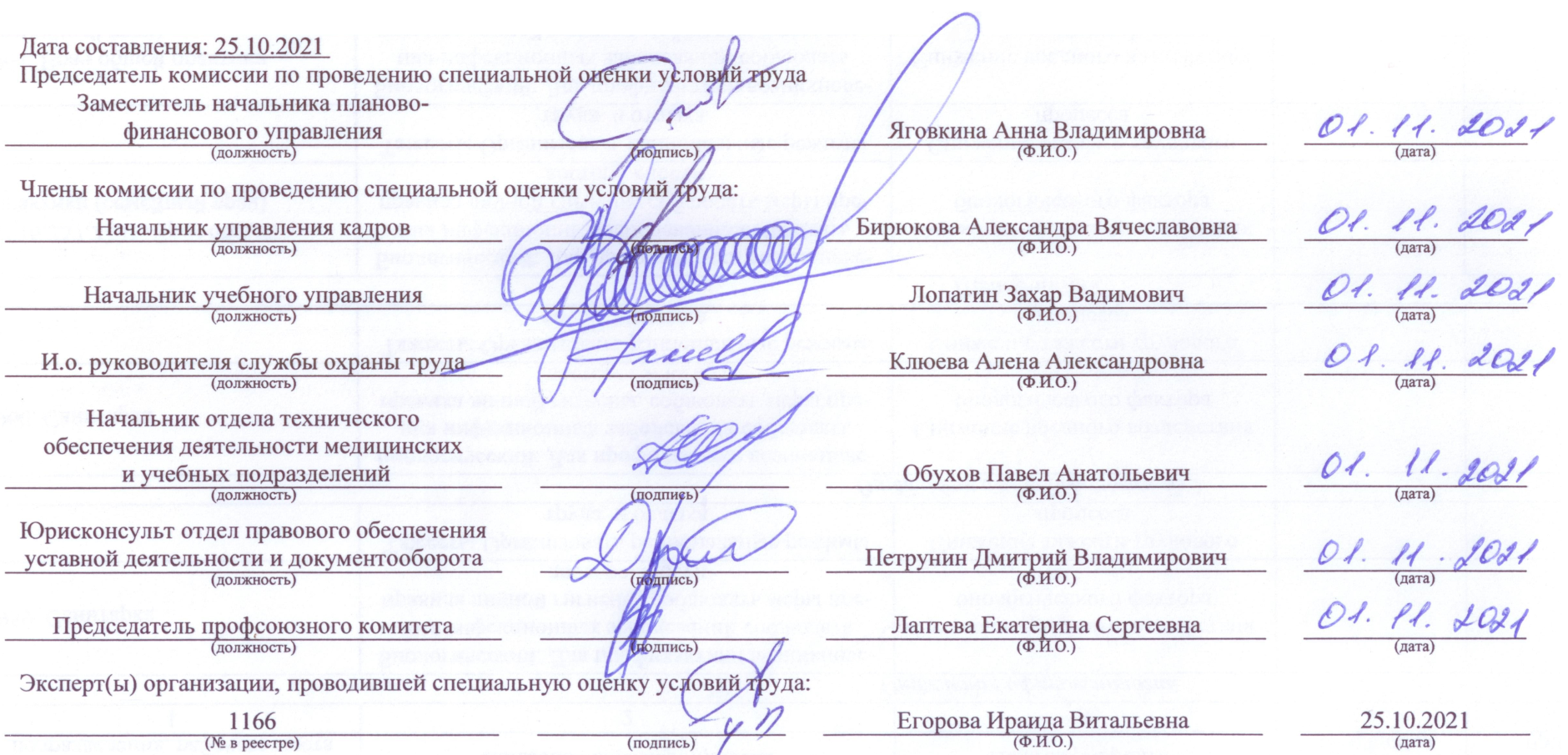 Тяжесть: Организовать рациональные режимы труда  и отдыхаСнижение тяжести трудового процесса постоянно